Scheda di iscrizione ai web workshop «Da Gettysburg alla ripresa: strumenti per affrontare la battaglia 2021 delle aziende»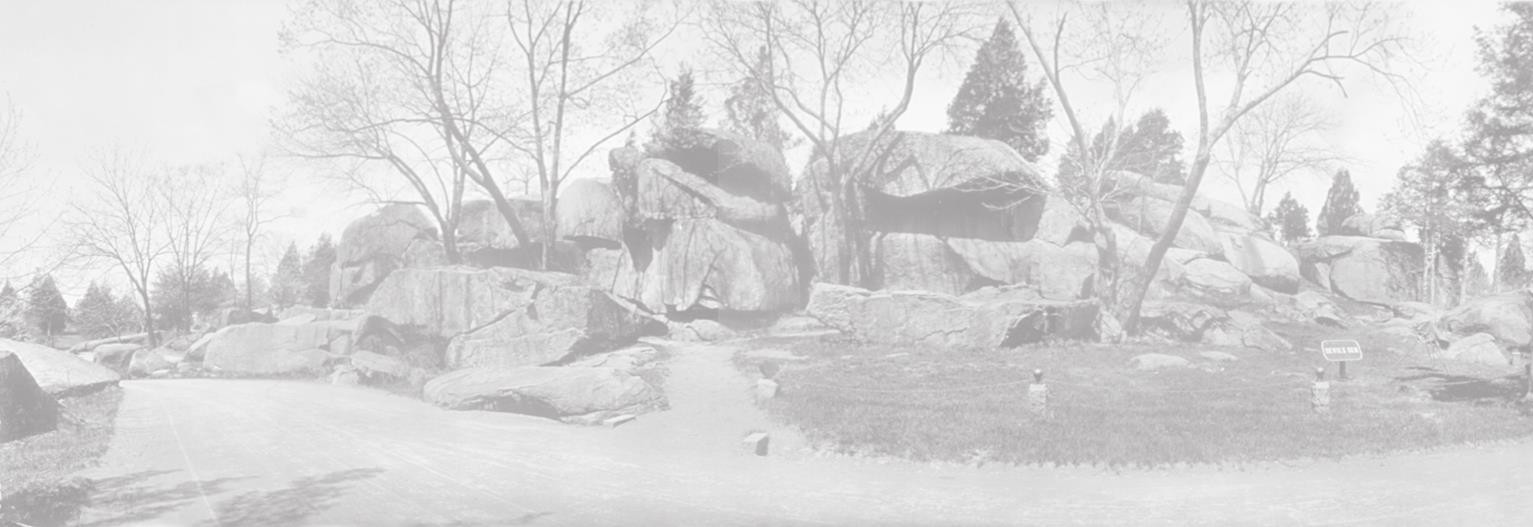 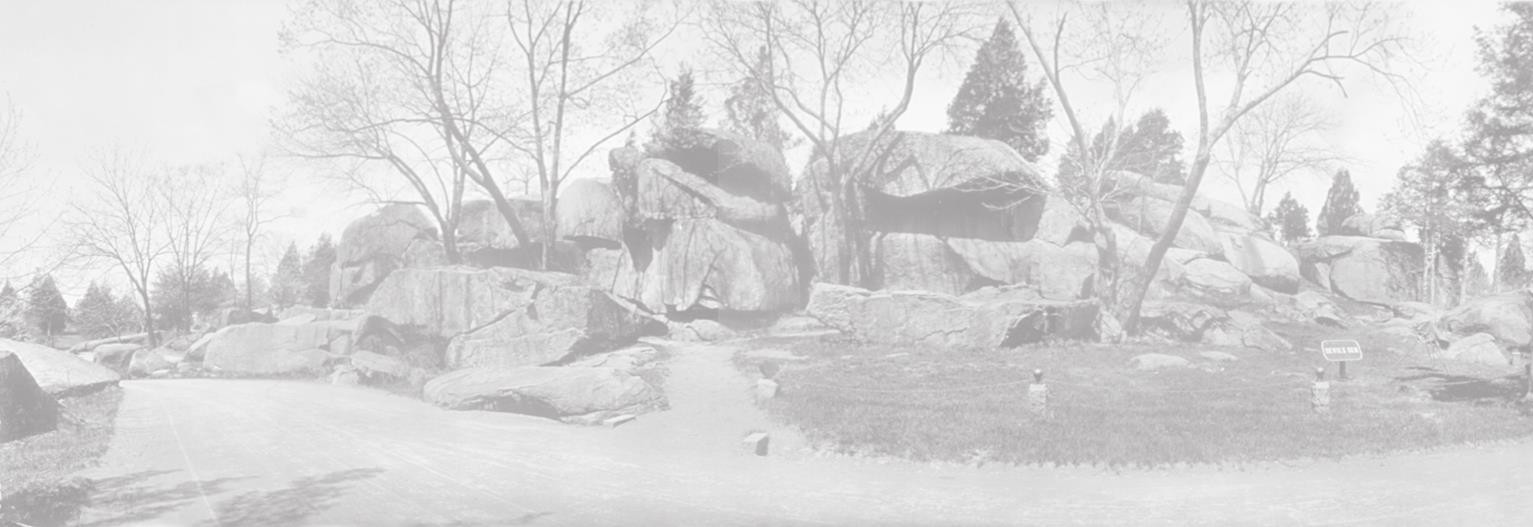 Si prega di compilare la scheda in ogni sua parte e spedirla via e-mail all’indirizzo:info@federmanageracademy.itTitolo del WEB WORKSHOP1  	2  	3  	4  	5  	6  	Dati del partecipanteNome e cognomeData e luogo di nascita  			 Codice fiscale  			                                                                                                                                                 Telefono				 E-mail				 PEC 	SDI  	Posizione ricoperta  	 Iscritto a Federmanager ( ) Sì ( ) NoAzienda aderente a Fondirigenti ( ) Sì ( ) NoDati sede legale (intestazione fattura)PEC 	SDI  	Partita IVA 	Codice Fiscale			  Settore merceologico  				 Numero dipendenti 		di cui dirigenti  	 Amministrazione							 E-mail							 Referente formazione  						 E-mail							 Dati sede operativa del partecipante (solo se diversa dalla sede legale)INFORMATIVA PRIVACY CORSI FEDERMANAGER ACADEMYGentile Partecipante,per poter erogare i corsi di formazione cui Lei chiede di partecipare, Federmanager Academy dovrà necessariamente trattare alcuni dati personali che La riguardano, alcuni dei quali anche di natura sensibile (ad esempio l’appartenenza ad un’associazione sindacale).Federmanager Academy tratterà questi dati con strumenti cartacei (ivi compresa, ad esempio, la presente scheda d’iscrizione), oppure mediante strumenti informatici, manuali e telematici, con logiche strettamente correlate alle finalità stesse e, comunque, in modo da garantire la sicurezza e la riservatezza dei dati.I dati personali saranno trattati:per tutte le attività correlate e necessarie per la partecipazione al corso e per ogni onere relativo;previo Suo consenso, i dati potranno essere trattati per finalità di comunicazione o informazione di corsi analoghi a quelli cui Lei ha già partecipato in passato, oppure per fornirle informazioni in merito ad attività promosse da Federmanager.Il conferimento dei dati per la finalità “a” è obbligatorio, pertanto, un eventuale rifiuto di consentire il trattamento di tali dati di cui al punto “a” comporta l’impossibilità, da parte di Federmanager Academy, di erogare il corso. Il rifiuto al consenso al trattamento dei dati di cui alpunto “b”, invece, non ha alcuna conseguenza per l’iscrizione al corso, ma preclude ovviamente la possibilità di ricevere informazioni relative ad altri corsi potenzialmente d’interesse perl’utente o di ricevere altre informazioni da parte di Federmanager.Fatte salve le finalità di cui sopra, Federmanager Academy si impegna a mantenere riservati tutti i dati personali forniti dal Partecipante e a non utilizzarli e/o rivelarli a terzi a nessun titolo eneppure in forma parziale, fatta salva l’ipotesi di espressa richiesta e/o ordine di esibizione delleAutorità giudiziaria o amministrativa.I dati potranno esseri comunicati a soggetti interni, dipendenti o collaboratori, designati sia responsabili sia incaricati del trattamento dei dati, nonché a quei soggetti esterni per i quali la comunicazione sia necessaria per le finalità sopra descritte.“Titolare” dei dati personali è Federmanager Academy, con sede in Via Ravenna 14 - 00161 Roma. Ai sensi dell’art. 7 (Diritto di accesso ai dati personali ed altri diritti) del suddetto decreto, il Partecipante potrà in ogni momento avere accesso ai propri dati, chiedendo informazioni al Titolare. Ciò al fine di richiederne, ad esempio, l’aggiornamento, la rettifica, l’integrazione o la cancellazione, sempre fatto salvo il diritto del Partecipante di opporsi, per motivi legittimi, ai suddetti trattamenti e utilizzi. L’elenco aggiornato dei Responsabili è conoscibile inoltrando larichiesta all’indirizzo: info@federmanageracademy.it.Acquisite le informazioni fornite dal titolare del trattamento ai sensi dell’art. 13 del D.lgs. n. 196/2003 sulle finalità e le modalità del trattamento cui sono destinati i dati, presto il consenso per:il trattamento dei dati personali per le finalità di cui “a” dell’informativa;il trattamento dei dati personali per lo svolgimento dell’attivitàdi informazione di cui al punto “b” dell’informativa.